EMEFEI _______________________________________________NOME:____________________________________________PROFESSOR:______________________________ANO: 1°ANOLEIA E COPIE NO CADERNO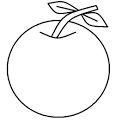 LARANJALA- LE- LI - LO -LU –LÃOLEÃO             BOLALULA              BALALUA                AULALÃ                   LEITELOJA              LIGABULE             ALÔFILA              LULUFALA             LAGOALEIA              GALOALUNO         BULA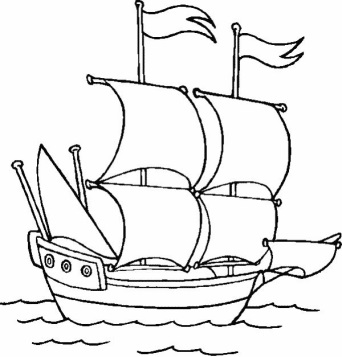 NAVIONA - NE- NI -NO -NU- NÃONÃO              BANANAANÃO           MENINAJANELA         CANAALUNO         CANUDO BONECA      NAVIOALUNA           NOVE NEVE          NOVELAALINE              NADACANO              NUCA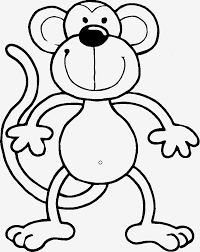 MACACOMA - ME - MI - MO - MU- MÃOMEIA              MICOMEDO          MOEDAMÃE               MOLAAMIGO          MULAMALA            LIMÃOMAMÃO        MACACOMELADO        MODAMÃO                MIAUMOLE              CAMILA               MAMÃE          MALA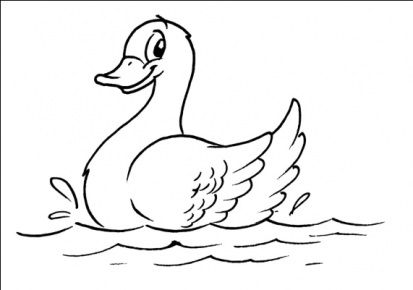 PATOPA- PE-PI - PO - PU -PÃOPATO           PIPOCAPIPA             PULOPAPO           PIANOPAPA            PAI PIADA           PIÃOPIA                PÉPÁ                 APELIDOPATATI         PATATÁ